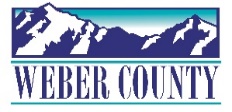 PUBLIC NOTICE is hereby given that the Board of Commissioners of Weber County, Utah will hold a regular commission meeting in the Commission Chambers at 2380 Washington Blvd., Ogden, Utah, on Tuesday, August 1, 2023, commencing at 10:00 a.m. This meeting is also available by Zoom: link- Join Zoom Meetinghttps://us06web.zoom.us/j/85260293450?pwd=eGpvYjRKKzNSb0p5L1NXemlLdEwvZz09Meeting ID: 852 6029 3450Passcode: 503230The agenda for the meeting consists of the following:Welcome - Commissioner FroererPledge of Allegiance – Shelly Halacy   Invocation –  Commissioner Bolos      Thought of the Day- Commissioner Harvey      Agenda Related Public Comments - (Comments will be taken for items listed on the agenda-              please limit comments to 3 minutes).      Consent Items-Request for approval to ratify warrants #8514-8605, 477839-478041 and #278 in the amount of $2,903,130.71, dated July 25, 2023.Request for approval of warrants #8606-8644 and #243004-478225 in the amount of $1,591,493.77.3.	Request for approval of Purchase Orders in the amount of $1,403,141.88.4.	Summary of Warrants and Purchase Orders.5.	Request for approval of minutes for the meeting held on July 25, 2023.6.	Request for approval of new business licenses. 7.	Request for approval of a contract by and between Weber County and Christian Grunnah Power Skating for NHL Rink Dasherboard sale to go toward Jr Mustangs Cross Ice Dasherboards. 8.	Request for approval of a contract by and between Weber County and Weber State University for the WSU Annual Locker Room Rental Agreement.9.	Request for approval of a contract by and between Weber County and Inoel Chavez for the August 2023 Matched Race to be held at the Golden Spike Event Center. 10.	Request for approval of a contract by and between Weber County and the Weber County Sheriff’s Mounted Posse for parking attendants at the 2023 Weber County Fair.11.	Request for approval of a contract by and between Weber County and Swinging JR Drafts & Ranch to use draft horses during rodeo and have on display at the 2023 Weber County Fair.12.	Request for approval of a contract by and between Weber County and Richard Wilson to have a Rodeo Clown during the rodeo at the 2023 Weber County Fair.13.	Request for approval of a contract by and between Weber County and the Photo Camper to have The Photo Camper as a static display in order for fairgoers to take pictures, free of charge, during the 2023 Weber County Fair14.	Request for approval of an amendment to a Subrecipient Agreement by and between Weber County and Green Hills Estates Water & Sewer Improvement District. 15.	Request for approval to ratify contracts by and between the following for the Ogden Musical Theatre’s Production of “Music Man”-				Catherine Washburn		Artist/Actor				Christian Redmond			Artist/Actor				Cash Bowen Dixon			Artist/Actor				Caleb Parry				Artist/Actor				Brianne Jeide			Artist/Actor				Braxton Burton			Artist/Actor				Ben Ames				Artist/Actor				Anne Eliason				Artist/Actor				Abrielle Hambleton			Artist/Actor				Ellie Burkhardt			Artist/Actor				Rachel K. Long			Artist/Actor				Miles Cash				Artist/Actor				Ellis Cash				Artist/Actor				Elle Hirst				Artist/Actor				Daphne Anne Dixon		Artist/Actor				Todd J. Wente			Artist/Actor				Stacey Dixon				Artist/Actor				Sarah Monson			Artist/Actor				Samuel Cash				Artist/Actor				Samantha Wursten			Artist/Actor				Russell Maxfield			Artist/Actor				Nick Cash				Artist/Actor				Neldon V. Maxfield			Artist/Actor				Mirayla Jorgensen			Artist/Actor				Miriana Villarreal			Artist/Actor				Mandie Wood Harris			Artist/Actor				Madisen Rayburn			Artist/Actor				Logan Paul Morrill			Artist/Actor				Kaplan Keener			Artist/Actor				Kallise Gibby				Artist/Actor				Jaimee Monson			Artist/Actor				Jacob Coates			Artist/Actor				Brett Garlic				Artist/Actor				George Michael Edwards III		Artist/Actor				Creighton H. Trejo			Artist/ActorG.	Action- Request for approval of a Right of Way contract by and between Weber County and               Natalie Kovach to purchase right-of-way along 2550 South for corridor preservation.             Presenter: Ashley ThomanRequest for approval of a contract by and between Weber County and the State of Utah Division of Outdoor Recreation to award funding for the Weber County Sheriff’s Office Search and Rescue Response vehicle. Presenter: Kyley SlaterPublic Hearing-Request for a motion to adjourn public meeting and convene a public hearing.Public hearing to consider approval of an ordinance to vacate a seven foot public utility easement along the rear lot line of Lot 9, Willow Greene Estates Subdivision. Presenter: Steve Burton Public Comments- (Please limit comments to 3 minutes)Request for a motion to adjourn public hearing and reconvene public meeting.Action on public hearing-H2- Request for approval of an ordinance to vacate a seven foot public utility easement along the rear lot line of Lot 9, Willow Greene Estates Subdivision. Commissioner Comments- (Stall of Fame)Adjourn-CERTIFICATE OF POSTINGThe undersigned duly appointed Executive Coordinator in the County Commission Office does hereby certify that the above notice and agenda were posted as required by law this 28th day of July, 2023.						_________________________________________											Shelly Halacy In compliance with the Americans with Disabilities Act, persons needing auxiliary services for these meetings should call the Weber County Commission Office at 801-399-8405 at least 24 hours prior to the meeting. Information on items presented can be found by clicking highlighted words at the end of the item.   